Конспект непосредственно образовательной деятельности по математическому развитию 1 ЗАДАНИЕ «ОТГАДАТЬ ЗАГАДКИ»Как его нам не вертетьРавных граней ровно шесть.С ним в лото сыграть мы сможем,Только будем осторожны:Он не ласков и не грубПотому что это… (куб).Вновь беремся мы за дело,Изучаем снова тело:Может мячиком он статьИ немного полетать.Очень круглый, не овал.Догадались? Это… (шар).Присмотрись, стоит ведро -Сверху крышка, снизу дно.Два кружка соединилиИ фигуру получили.Как же тело называть?Надо быстро отгадать. (Цилиндр).Нужно показать детям геометрические фигуры (кубы, шары, цилиндры, предлагает определить их форму, цвет, величину и сгруппировать по форме). Предварительно с детьми сравниваем цилиндр с шаром (кубом). Они определяют сходства (шар и цилиндр можно катать, куб и цилиндр можно поставить) и различия фигур (цилиндр в отличие от шара можно поставить, а в отличие от куба его можно катать). Затем предлагаем разложить строительный материал по группам (по форме).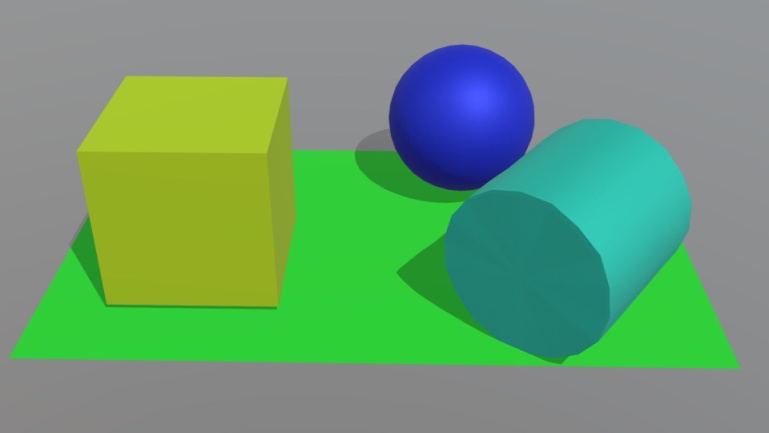  2.  ИГРА «Чего не стало?», т. е. будет исчезать какое – то геометрическое тело.-Закрыли глазки – чего не стало?(не стало цилиндра) и т. д.3. Игра «ПОСТРОЙКА»Предлагаем детям построить ворота (из 4 цилиндров и планки), машину (из 2 цилиндров, планки и куба). В процессе выполнения задания он уточняет названия фигур и их отличительные признаки.ФИЗМИНУТКА (ЛЮБАЯ)4. ИГРА «ПОСАДКА ЁЛОЧЕК И ЦВЕТОВ»С одной стороны ворот «посадить» 5 елочек (можно другие деревья), а с другой стороны ворот на «клумбе» «посадить» по кругу столько же цветочков.После выполнения задания уточняем: «Сколько елочек посажено у ворот? Как они расположены? Сколько цветочков на «клумбе»? Как они расположены? Что можно сказать о количестве елочек у ворот и цветочков на клумбе?»Итог: «Елочки расположены в ряд, их пять, а цветочки растут «на клумбе» по кругу, их тоже пять. Елочек и цветочков по пять, поровну».5. ИГРОВОЕ УПРАЖНЕНИЕ «ПРЫГАЕМ ДАЛЕКО, ПРЫГАЕМ БЛИЗКО».На ковре разложены шнуры: 2 близко друг к другу и 2 далеко друг от друга. Воспитатель спрашивает у детей, как расположены шнуры, и предлагает перепрыгнуть через них как Зайчики. Затем выясняет у ребят, далеко или близко они прыгнули.6. РАБОТА НА ЛИСТОЧКАХНарисуйте две красные линии расположенных близко друг к другу.Две синие линии расположенных далеко друг от друга.РЕШИТЬ: 1+2=    ; 2+2=   ; 3+1=   ; 4+1=  ; 2+3=  ; 3+3=  .